.[1- 8]	HEEL HOOK SHUFFLING ¼ TURN RT, SHUFFLES[9-16]	HEEL HOOK SHUFFLING ¼ TURN LFT, SHUFFLES[17-24]	ROCK RECOVER, SHUFFLE ½ TURN, ROCK RECOVER COASTER STEP[25-32]	WALK, WALK, SHUFFLE, ROCK RECOVER, COASTER STEPRepeatAce In The Hole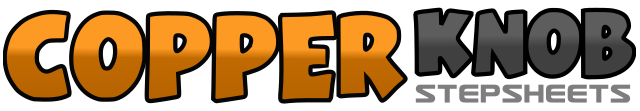 .......Count:32Wall:2Level:Beginner.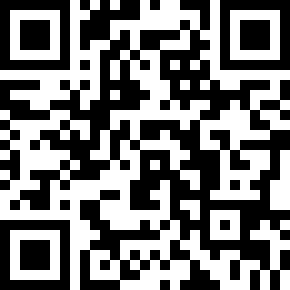 Choreographer:Yvonne Krause (USA) - July 2007Yvonne Krause (USA) - July 2007Yvonne Krause (USA) - July 2007Yvonne Krause (USA) - July 2007Yvonne Krause (USA) - July 2007.Music:Ace In the Hole - George Strait : (CD: 10 Strait Hits)Ace In the Hole - George Strait : (CD: 10 Strait Hits)Ace In the Hole - George Strait : (CD: 10 Strait Hits)Ace In the Hole - George Strait : (CD: 10 Strait Hits)Ace In the Hole - George Strait : (CD: 10 Strait Hits)........1 - 2Touch right heel forward then hook across left leg.3&4Shuffle ¼ turn right stepping right, left, right.5&6Shuffle forward left, right, left.7&8Shuffle forward right, left, right.1 - 2Touch left heel forward then hook across right leg.3&4Shuffle ¼ turn left stepping left, right, left.5&6Shuffle forward right, left, right.7&8Shuffle forward left, right, left.1 - 2Rock forward on right foot, rock back onto left.3&4Shuffle right, left, right as you make a ½ turn right.5 - 6Rock forward on left foot, rock back onto right.7&8Step back left. Step right beside left. Step forward left.1 - 2Walk forward right, left.3&4Shuffle right, left right.5 - 6Rock forward on left foot, rock back onto right.7&8Step back left. Step right beside left. Step forward left.